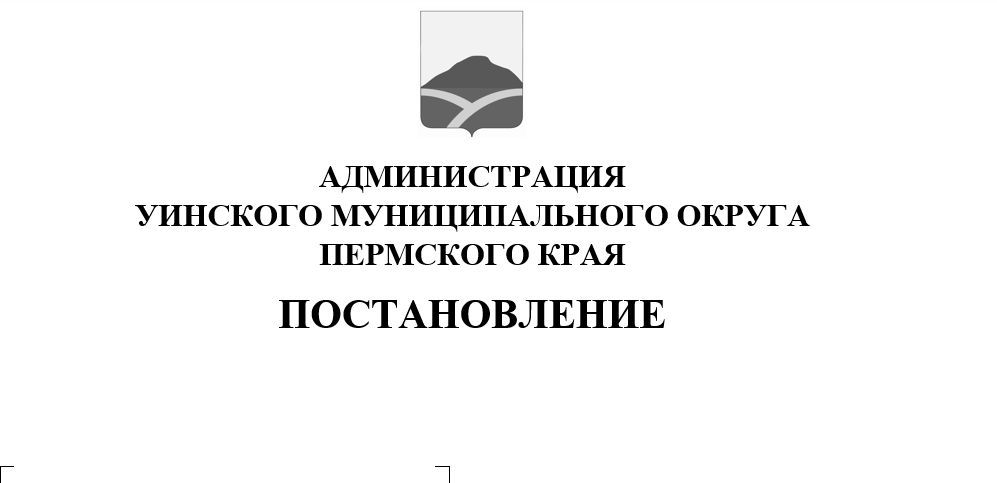 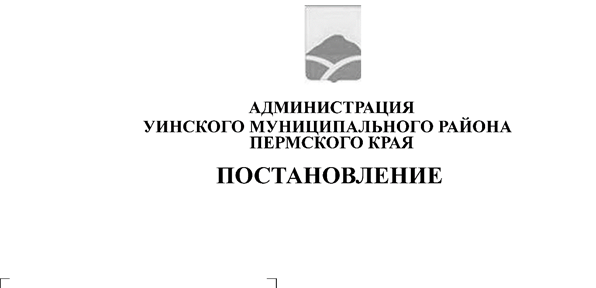 								               04.02.2022    259-01-03-42В соответствии с подпунктом «а» пункта 2 статьи 11 Федерального закона Российской Федерации от 21.12.1994 № 68 «О защите населения и территории от чрезвычайных ситуаций природного и техногенного характера» и абзаца 2 статьи 8 Федерального закона Российской Федерации от 12.02.1998 № 28 «О гражданской обороне», в целях повышения эффективности подготовки населения Уинского муниципального округа в области гражданской обороны, защиты населения и территорий от чрезвычайных ситуаций природного и техногенного характера, администрация Уинского муниципального округаПОСТАНОВЛЯЕТ:Утвердить прилагаемое Положение о системе подготовки населения в области гражданской обороны и защиты от чрезвычайных ситуаций природного и техногенного характера, от опасностей, возникающих при военных конфликтах или вследствие этих конфликтов на территории Уинского муниципального округа.Считать утратившим силу постановление администрации Уинского муниципального района от 14.07.2017 № 247-259-01-03 «О подготовке работающего населения, должностных лиц, личного состава спасательных служб, нештатных аварийно-спасательных формирований и других категорий населенияУинского муниципального района в области гражданской обороны и защиты населения от чрезвычайных ситуаций природного и техногенного характера».Настоящее постановление вступает в силу со дня его официального обнародования и подлежит размещению на официальном сайте администрации Уинского муниципального округа Пермского края (http://uinsk.ru).Контроль над исполнением настоящего постановления оставляю за собой.Глава муниципального округа-глава администрации Уинскогомуниципального округа                                                                          А.Н. ЗелёнкинПриложениеУТВЕРЖДЕНО                                                                                                                                                                                                  постановлением администрацииУинского муниципального округа                                  от 04.02.2022 259-01-03-42Положениео системе подготовки населения в области гражданской обороны и защиты от чрезвычайных ситуаций природного и техногенного характера, от опасностей, возникающих при военных конфликтах или вследствие этих конфликтов на территории Уинского муниципального округа.I. Общие положения1.1. Настоящее Положение разработано в соответствии с Федеральным законом Российской Федерации от 21.12.1994 № 68 «О защите населения и территории от чрезвычайных ситуаций природного и техногенного характера»,  Федеральным законом Российской Федерации от 12.02.1998 № 28 «О гражданской обороне», Постановлением Правительства Российской Федерации от 02.11.2000 № 841 «Об утверждении положения о подготовке  населения в области гражданской обороны», Постановлением Правительства Пермского края от 23.11.2011 № 940-п «О системе подготовки населения в области гражданской обороны, защиты населения и территорий от чрезвычайных ситуаций природного и техногенного характера на территории Пермского края» и определяет группы населения, задачи и формы обучения населения, проходящих подготовку и способам защиты от опасностей, возникающих при военных конфликтах или вследствие этих конфликтов, способам защиты при чрезвычайных ситуациях природного и техногенного характера.1.2. Настоящее Положение определяет понятие системы подготовки населения в области гражданской обороны, защиты населения и территорий от чрезвычайных ситуаций природного и техногенного характера на территории Уинского муниципального округа, ее основные задачи, формы и методы функционирования.II. Понятие, структура и основные задачи системы подготовкинаселения в области гражданской обороны, защиты населенияи территорий от чрезвычайных ситуаций природногои техногенного характера на территории Уинского муниципального округа2.1. Система подготовки населения в области гражданской обороны, защиты населения и территорий от чрезвычайных ситуаций на территории Уинского муниципального округа является частью единой системы подготовки населения в области гражданской обороны, защиты населения и территорий от чрезвычайных ситуаций природного и техногенного характера, функционирующей на территории Российской Федерации.2.2. Основными задачами системы подготовки населения в области гражданской обороны, защиты населения и территорий от чрезвычайных ситуаций природного и техногенного характера на территории Уинского муниципального округа являются:2.2.1. изучение населением правил поведения, основных способов защиты и действий в чрезвычайных ситуациях, порядка действий по сигналам оповещения, приемов оказания первой медицинской помощи, правил пользования коллективными и индивидуальными средствами защиты;2.2.2. выработка и совершенствование навыков управления силами и средствами, организации и проведения мероприятий в области гражданской обороны, предупреждения и ликвидации чрезвычайных ситуаций природного и техногенного характера;2.2.3. выработка умений и практических навыков проведения аварийно-спасательных и неотложных работ;2.2.4. овладение приемами, способами и порядком действий по защите населения, материальных и культурных ценностей от опасностей, возникающих при военных конфликтах или вследствие этих конфликтов, а также при возникновении чрезвычайных ситуаций природного и техногенного характера при различных режимах функционирования единой государственной системы предупреждения и ликвидации чрезвычайных ситуаций природного и техногенного характера.2.3. В структуру системы подготовки населения в области гражданской обороны, защиты населения и территорий от чрезвычайных ситуаций на территории Уинского муниципального округа входят:2.3.1. организация подготовки населения Уинского муниципального округа в области гражданской обороны;2.3.2. подготовка населения Уинского муниципального округа в области защиты населения и территорий от чрезвычайных ситуаций.2.4. К элементам системы подготовки населения в области гражданской обороны, защиты населения и территорий от чрезвычайных ситуаций на территории Уинского муниципального округа относятся:2.4.1. лица, подлежащие подготовке в области гражданской обороны, подготовке в области защиты населения и территорий от чрезвычайных ситуаций на территории Уинского муниципального округа;2.4.2. лица и организации, в том числе организации, осуществляющие образовательную деятельность по дополнительным профессиональным программам в области гражданской обороны и защиты населения и территорий от чрезвычайных ситуаций.2.5. Формы функционирования системы подготовки населения в области гражданской обороны, защиты населения и территорий от чрезвычайных ситуаций на территории Уинского муниципального округа:2.5.1. разработка и реализация ежегодных планов основных мероприятий Уинского муниципального округа в области гражданской обороны, предупреждения и ликвидации чрезвычайных ситуаций, обеспечения пожарной безопасности и безопасности людей на водных объектах, утверждаемых главой муниципального округа – главой администрации Уинского муниципального округа;2.5.2. реализация примерных дополнительных профессиональных программ и примерных программ курсового обучения населения в области гражданской обороны и защиты от чрезвычайных ситуаций природного и техногенного характера, утверждаемых Министерством Российской Федерации по делам гражданской обороны, чрезвычайным ситуациям и ликвидации последствий стихийных бедствий (далее - МЧС России);2.5.3. учебно-методические сборы;2.5.4. командно-штабные, комплексные, тактико-специальные учения, тренировки;2.5.5. переподготовка и повышение квалификации;2.5.6. занятия в рамках курса «Основы безопасности жизнедеятельности» и дисциплины «Безопасность жизнедеятельности»;2.5.7. самостоятельная работа с нормативными документами;2.5.8. изучение функциональных обязанностей, способов защиты и порядка действий;2.5.9. чтение памяток, листовок, пособий, прослушивание радиопередач и просмотр телепрограмм;2.5.10. беседы, лекции, консультации, просмотр учебных фильмов.III. Организация подготовки населения в области гражданскойобороны3.1. Подготовка населения в области гражданской обороны носит обязательный характер и проводится:3.1.1. в образовательных учреждениях Министерства Российской Федерации по делам гражданской обороны, чрезвычайным ситуациям и ликвидации последствий стихийных бедствий, в образовательных организациях дополнительного профессионального образования федеральных органов исполнительной власти и организаций, иных образовательных организациях дополнительного профессионального образования - в порядке, установленном законодательством;3.1.2. в краевом государственном бюджетном учреждении дополнительного профессионального образования «Учебно-методический центр по гражданской обороне и чрезвычайным ситуациям Пермского края» (далее - КГБУ ДПО «УМЦ по ГО и ЧС Пермского края»);3.1.3. на курсах гражданской обороны Уинского муниципального округа - в порядке, установленном правовыми актами администрации Уинского муниципального округа;3.1.4. по месту работы, учебы и жительства граждан - в порядке, установленном правовыми актами администрации Уинского муниципального округа и организации, расположенных на территории Уинского муниципального округа.3.2. Лица, подлежащие подготовке в области гражданской обороны:3.2.1. руководители исполнительных органов государственной власти на территории Уинского муниципального округа, сотрудники администрации Уинского муниципального округа, руководители организаций, расположенных на территории Уинского муниципального округа (вне зависимости от организационно-правовой формы);3.2.2. должностные лица гражданской обороны, руководители и работники органов, осуществляющих управление гражданской обороной, в соответствии с перечнем, утвержденным правовым актом Министерства Российской Федерации по делам гражданской обороны, чрезвычайным ситуациям и ликвидации последствий стихийных бедствий;3.2.3. преподаватели курса «Основы безопасности жизнедеятельности» и дисциплины «Безопасность жизнедеятельности» организаций, осуществляющих образовательную деятельность по основным общеобразовательным программам (кроме образовательных программ дошкольного образования), образовательным программам среднего профессионального образования и образовательным программам высшего образования;3.2.4. личный состав нештатных аварийно-спасательных формирований, нештатных формирований гражданской обороны и спасательных служб Уинского муниципального округа;3.2.5. работающее население Уинского муниципального округа;3.2.6. образовательные организации, осуществляющих образовательную деятельность по основным общеобразовательным программам (кроме образовательных программ дошкольного образования), образовательным программам среднего профессионального образования (далее - обучающиеся);3.2.7. неработающее население Уинского муниципального округа.3.3. Повышение квалификации руководителей организаций, должностных лиц и работников гражданской обороны проводится не реже одного раза в 5 лет, повышение квалификации преподавателей курса «Основы безопасности жизнедеятельности» и дисциплины«Безопасность жизнедеятельности» организаций, осуществляющих образовательную деятельность, - не реже одного раза в 3 года. Для данных категорий лиц, впервые назначенных на должность, повышение квалификации в области гражданской обороны в течение первого года работы является обязательным.IV. Подготовка населения Уинского муниципального округа в области защиты населения и территорий от чрезвычайных ситуаций природногои техногенного характера4.1. Подготовка населения Уинского муниципального округа в области защиты населения от чрезвычайных ситуаций природного и техногенного характера организуется и проводится дифференцированно с учетом степени участия в выполнении задач, возложенных на территориальную подсистему единой государственной системы предупреждения и ликвидации чрезвычайных ситуаций Уинского муниципального округа:4.1.1. в организациях, осуществляющих образовательную деятельность по дополнительным профессиональным программам в области защиты от чрезвычайных ситуаций, находящихся в ведении МЧС России, других федеральных органов исполнительной власти, в КГБУ ДПО «УМЦ по ГО и ЧС Пермского края» и других организациях, осуществляющих образовательную деятельность по дополнительным профессиональным программам в области защиты от чрезвычайных ситуаций;4.1.2. в организациях, осуществляющих образовательную деятельность по основным общеобразовательным программам (кроме образовательных программ дошкольного образования), образовательным программам среднего профессионального образования - в рамках курса «Основы безопасности жизнедеятельности» и дисциплины «Безопасность жизнедеятельности»;4.1.3. на курсах гражданской обороны Уинского муниципального округа - в порядке, установленном правовыми актами администрации Уинского муниципального округа;4.1.4. по месту работы, учебы и жительства граждан - в порядке, установленном правовыми актами администрации Уинского муниципального округа и организаций расположенных на территории Уинского муниципального округа.4.2. Лица, подлежащие подготовке в области защиты населения и территорий от чрезвычайных ситуаций природного и техногенного характера на территории Уинского муниципального округа:4.2.1. руководители исполнительных органов государственной власти на территории Уинского муниципального округа, сотрудники администрации Уинского муниципального округа, руководители предприятий, учреждений и организаций, расположенных на территории Уинского муниципального округа (вне зависимости от организационно-правовой формы);4.2.2. лица, замещающие должности государственной гражданской службы на территории Уинского муниципального округа (либо лица, не замещающие должности государственной гражданской службы Уинского муниципального округа) в исполнительных органах государственной власти на территории Уинского муниципального округа, сотрудники администрации Уинского муниципального округа, работники организаций (вне зависимости от организационно-правовой формы), специально уполномоченные решать задачи по предупреждению и ликвидации чрезвычайных ситуаций и включенные в состав органов управления единой государственной системы предупреждения и ликвидации чрезвычайных ситуаций;4.2.3. председатели комиссий по предупреждению, ликвидации чрезвычайных ситуаций и обеспечению пожарной безопасности предприятий, учреждений и организаций (вне зависимости от организационно-правовой формы);4.2.4. работающее население Уинского муниципального округа;4.2.5. обучающиеся в образовательных организациях Уинского муниципального округа, осуществляющих образовательную деятельность по основным общеобразовательным программам (кроме образовательных программ дошкольного образования), образовательным программам среднего профессионального образования;4.2.6. неработающее население Уинского муниципального округа.4.3. Для лиц, впервые назначенных на должность, связанную с выполнением обязанностей в области защиты от чрезвычайных ситуаций, курсовое обучение в области защиты от чрезвычайных ситуаций или получение дополнительного профессионального образования в области защиты от чрезвычайных ситуаций в течение первого года работы является обязательным, в дальнейшем повышение квалификации осуществляется не реже 1 раза в 5 лет. Дополнительное профессиональное образование по программам повышения квалификации или курсовое обучение может осуществляться по очной и очно-заочной формам обучения, в том числе с использованием дистанционных образовательных технологий.4.4.Совершенствование знаний, умений и навыков в области гражданской обороны,защиты населения и территорий от чрезвычайных ситуаций природного и техногенного характера, возникающих при военных конфликта или вследствие этих конфликтах осуществляется в ходе комплексных, командно – штабных учений и тренировок, тактико – специальных учений:4.4.1. командно - штабные учения продолжительностью до 3 суток  в органах местного самоуправления проводятся - 1 раз в 3 года. Командно - штабные учения или штабные тренировки в предприятиях, учреждениях и организациях продолжительностью до 1 суток, проводятся 1 раз в год;4.4.2. к проведению командно - штабных учений в Уинском муниципальном округе могут в установленном порядке привлекаться оперативные группы, соединений и воинских частей Вооруженных Сил Российской Федерации, органов внутренних дел Российской Федерации, а также по согласованию с органами исполнительной государственной власти Пермского края и органами местного самоуправления - силы и средства единой государственной системы предупреждения и ликвидации чрезвычайных ситуаций;4.4.3. тактико - специальные учения продолжительностью до 8 часов проводятся с участием аварийно-спасательных служб и нештатных аварийно-спасательных формирований и организаций 1 раз в 3 года, а с участием формирований постоянной готовности - 1 раз в год;4.4.4. комплексные учения продолжительностью до 2 суток проводятся 1 раз в 3 года в муниципальных образованиях и организациях, имеющих опасные производственные объекты, а также в лечебно - профилактических учреждениях, имеющих более 600 коек; 4.4.5. в других организациях 1 раз в 3 года проводятся тренировки продолжительностью до 8 часов;4.4.6. тренировки в образовательных организациях проводятся ежегодно;4.4.7. лица, привлекаемые на учения и тренировки по пожарной безопасности, способам защиты от опасностей, возникающих при военных конфликтах или вследствие этих конфликтов, способам защиты при чрезвычайных ситуациях, должны быть проинформированы о возможном риске при их проведении.V. Функции администрации Уинского муниципального округапо подготовке населения в области гражданской обороны,защиты населения и территорий от чрезвычайных ситуацийприродного и техногенного характера на территорииУинского муниципального округа5.1. Администрация Уинского муниципального округа:5.1.1. осуществляет общее руководство подготовкой населения в области гражданской обороны, защиты населения и территорий от чрезвычайных ситуаций природного и техногенного характера на территории Уинского муниципального округа;5.1.2. координирует деятельность в области гражданской обороны, защиты населения и территорий от чрезвычайных ситуаций природного и техногенного характера на территории Уинского муниципального округа;5.1.3. принимает правовые акты по подготовке населения в области гражданской обороны, защиты от чрезвычайных ситуаций природного и техногенного характера в пределах компетенции;5.1.4. осуществляет контроль за реализацией примерных дополнительных профессиональных программ и примерных программ курсового обучения населения в области гражданской обороны и защиты от чрезвычайных ситуаций природного и техногенного характера, утверждаемых МЧС России;5.1.5. организует выполнение ежегодного плана основных мероприятий в области гражданской обороны, предупреждения и ликвидации чрезвычайных ситуаций, обеспечения пожарной безопасности и безопасности людей на водных объектах, утверждаемых главой муниципального округа – главой администрации Уинского муниципального округа (далее - План основных мероприятий), в целях подготовки населения Уинского муниципального округа в области гражданской обороны, защиты населения и территорий от чрезвычайных ситуаций природного и техногенного характера, в том числе осуществляет проведение на территории Уинского муниципального округа командно-штабных, тактико-специальных, комплексных учений, тренировок, учебно-методических сборов и плановых мероприятий по гражданской обороне, предупреждению и ликвидации чрезвычайных ситуаций природного и техногенного характера;5.1.6. обеспечивает своевременное оповещение и информирование населения в случае угрозы возникновения и возникновения опасностей при военных конфликтах или вследствие этих конфликтов, а также при чрезвычайных ситуациях природного и техногенного характера в соответствии с Положением о порядке оповещения и информирования населения об опасностях, возникающих при военных конфликтах или вследствие этих конфликтов, угрозе возникновения или возникновения чрезвычайных ситуаций на территории Уинского муниципального округа, утверждаемым постановлением администрации Уинского муниципального округа от 05.10.2021 № 259-01-03-299 «О порядке оповещения и информирования населения об опасностях, возникающих при военных конфликтах или вследствие этих конфликтов, угрозе возникновения или возникновения чрезвычайных ситуаций природного и техногенного характера на территории Уинского муниципального округа»;5.1.7. организует информирование населения Уинского муниципального округа с использованием электронных и печатных средств массовой информации, наглядной агитации в случае угрозы возникновения и возникновения опасностей при военных конфликтах или вследствие этих конфликтов, а также при чрезвычайных ситуациях природного и техногенного характера с целью повышения уровня культуры безопасности жизнедеятельности и умения действовать в условиях экстремальных ситуаций;5.1.8. разрабатывает и принимает в пределах компетенции правовые акты администрации Уинского муниципального округа по подготовке населения в области гражданской обороны, защиты от чрезвычайных ситуаций природного и техногенного характера в пределах компетенции;5.1.9. осуществляет общее и методическое руководство деятельностью предприятий, учреждений и организаций (вне зависимости от организационно-правовой формы), в отношении которых выступает отраслевым органом по подготовке населения в области гражданской обороны, защиты населения и территорий от чрезвычайных ситуаций природного и техногенного характера.5.1.10. обеспечивает реализацию образовательного стандарта основного и среднего (полного) общего образования по основам безопасности жизнедеятельности;5.1.11. предусматривает финансирование для создания и функционирования учебно-консультационных пунктов по гражданской обороне для подготовки неработающего населения по способам защиты и действиям в случае угрозы возникновения и возникновения опасностей при военных конфликтах или вследствие этих конфликтов, а также при чрезвычайных ситуациях природного и техногенного характера;5.1.12. планирует на заседаниях комиссий по предупреждению и ликвидации чрезвычайных ситуаций и обеспечению пожарной безопасности рассмотрение вопросов организации хода подготовки населения в области гражданской обороны и защиты от чрезвычайных ситуаций природного и техногенного характера;VI. Рекомендации территориальным органам исполнительныхорганов государственной власти Российской Федерациии организациям на территории Уинского муниципального округа (вне зависимости от форм собственности), связанные с подготовкой населения в области гражданской обороны, защиты населения и территорий от чрезвычайных ситуаций природного и техногенного характера на территории Уинского муниципального округаС целью подготовки населения Уинского муниципального округа в области гражданской обороны, защиты от чрезвычайных ситуаций природного и техногенного характера рекомендовать:6.1. Структурным организациям МЧС России по Пермскому краю на территории Уинского муниципального округа:осуществлять методическое руководство и контроль при решении вопросов подготовки населения в области гражданской обороны, защиты населения и территорий от чрезвычайных ситуаций природного и техногенного характера на территории Уинского муниципального округа, а также в пределах своей компетенции - при подготовке молодежи по основам безопасности жизнедеятельности.6.3. Руководителям предприятий, учреждений и организаций (вне зависимости от организационно-правовых форм), расположенных на территории Уинского муниципального округа:6.3.1. с учетом особенностей деятельности организации на основе примерных программ, утвержденных МЧС России, разработать рабочие программы подготовки личного состава формирований и служб организаций, а также рабочие программы подготовки работников организаций в области гражданской обороны;6.3.2. организовать и обеспечить проведение занятий с работниками по вопросам гражданской обороны, защиты населения и территорий от чрезвычайных ситуаций природного и техногенного характера по месту работы согласно программам, указанным в пункте 6.3.1 настоящего Положения;6.3.3. обеспечить закрепление знаний и навыков работников путем проведения учений и тренировок.VII. Порядок финансирования подготовки населения в областигражданской обороны, защиты населения и территорийот чрезвычайных ситуаций природного и техногенного характера7.1. Финансирование подготовки председателей комиссий по чрезвычайным ситуациям администрации Уинского муниципального округа и членов комиссий работающих в структуре администрации Уинского муниципального округа, содержания курсов по гражданской обороне и учебно-консультационных пунктов по гражданской обороне на территории Уинского муниципального округа для подготовки неработающего населения, а также проведения учений и тренировок осуществляется за счет бюджета Уинского муниципального округа7.2. Финансирование подготовки работающего населения в области гражданской обороны и защиты от чрезвычайных ситуаций, подготовки и аттестации формирований, а также проведения организациями учений и тренировок осуществляется за счет предприятий, учреждений и организаций.